Ақпараттық хат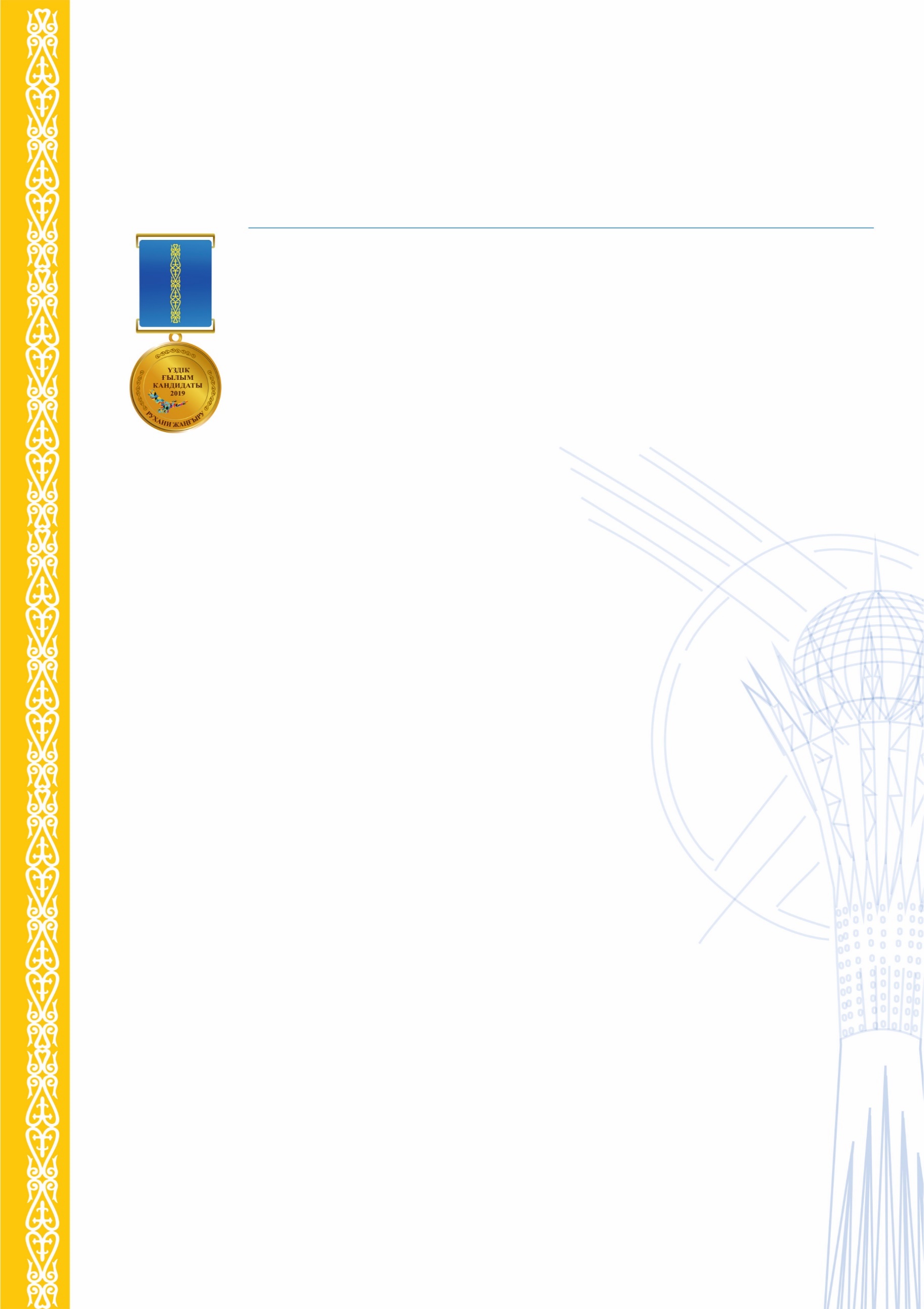 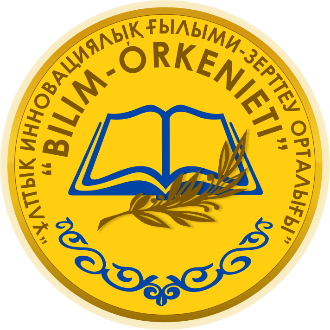 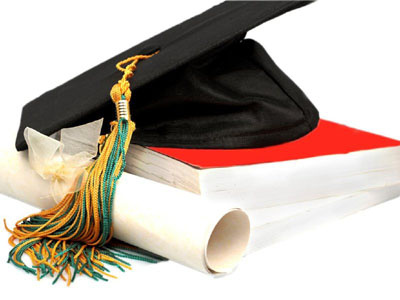 ҚҰРМЕТТІ ҒЫЛЫМ КАНДИДАТТАРЫ!«Bilim-orkeniety» ұлттық инновациялық ғылыми-зерттеу орталығының ұйымдастырумен еліміздің педагогтарын қолдау үшін қолға алынған Республикалық «Үздік педагог» жобасы аясында шығарылатын «Үздік ғылым кандидаты-2019» атты ғылым жолындағы педагогтардың кітап жинағының алғашқы шығарылымына құжаттар қабылдау басталғанын хабарлаймыз!	Құжаттар:Ғылым саласында жетістікке жеткен ғылым кандидаттарының дипломының көшірмесі және соңғы үш жылда жеткен жетістіктерінің, яғни диплом, сертификат, алғыс хат, құрмет грамоталарының көшірмелері, сонымен қатар шетелдік басылымдарда шыққан мақалаларының көшірмесі қабылданады. 	Кітап жинаққа Республика көлеміндегі ЖОО және колледж оқытушыларының өмірбаяндары енгізіледі.	Жинаққа енгізу конкурстық негізде жүзеге асырылады. Жоба қатысушыларына «Үздік ғылым кандидаты-2019» республикалық үздік кандидаттардың түрлі-түсті кітап жинағы, арнайы тағайындалған «Үздік ғылым кандидаты-2019» төс белгісі және диплом, сертификат, алғыс хат  беріледі. 	Байқау қатысушылары өзі жайлы жазылған 2 беттен (14 кегл, Times New Roman) артық емес автобиографиясы (растайтын құжат көшірмелері (мыс.: Алынған алғыс хат, диплом және т.б.) қоса тіркелуі тиіс), 3\4 форматтағы  сапалы суретін 2019 жылдың 20-ші мамырына дейін uzdk.pedagog@mail.ru электронды мекен-жайына жолдауы тиіс. Байқауға құжаттар 3 (қазақ, орыс, ағылшын) тілде қабылданады. Өмірбаянда міндетті түрде тұрғылықты мекен-жайы көрсетілуі тиіс (Нұр-Сұлтан қаласына қорытынды конференцияға келе алмай қалған жағдайда көрсетілген мекен-жайы бойынша жинақ, төсбелгі, грамота жіберілетін болады). Кітап жинақтың таныстырылымы және марапаттау ресімі 2019 жылдың маусым айында                  Нұр-Сұлтан қаласында, Министрліктер үйінде конференция түрінде өтеді. Кітап таныстырылымына барлық жинаққа енген «үздік ғылым кандидаттары» шақырылады. Қорытынды конференция бағдарламасы 10-шы маусымға дейін іріктеліп алынған педагогтарға жіберіледі.  Қорытынды конференция бағдарламасында елімізге белгілі тұлғалардың қолынан төсбелгі табысталады!Ұйымдастыру алқасының сайты http://biork.kz/   Инстаграм парақшасы: bilim_orkeniet Ескерту!!!Ұйымдастыру жарна ақысы қойылған. Жарна туралы ақпарат Сіздер жинаққа өз құжаттарыңызды жібергеннен соң 3 (үш) күн ішінде қаралып, жинаққа қабылдау туралы шешім шыққан жағдайда, Сіздердің электронды мекен-жайларыңызға қосымша ақпарат ретінде жіберіледі.   Жоба туралы қосымша ақпаратты төменде көрсетілген телефондар арқылы ала аласыздар:8707 142 74 40 Білім өркениеті8747 988 21 01 Білім өркениеті«Үздік педагог-2019» жобасынан естелік суреттер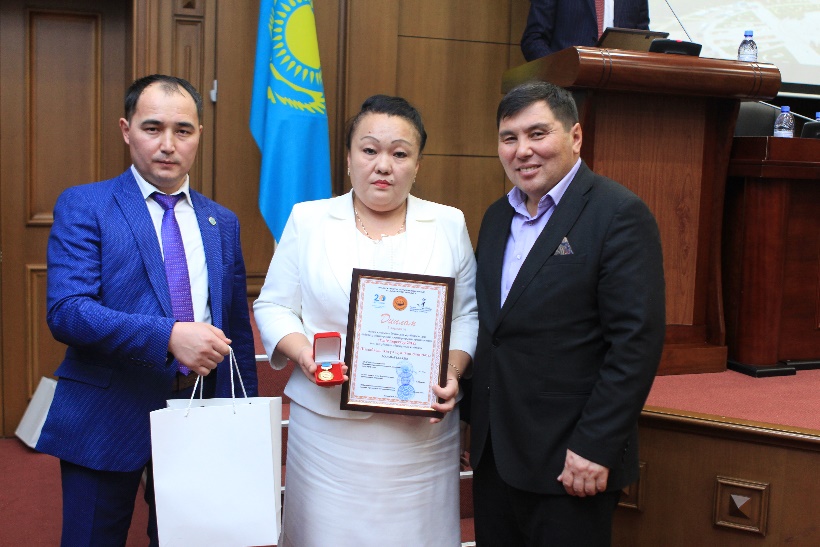 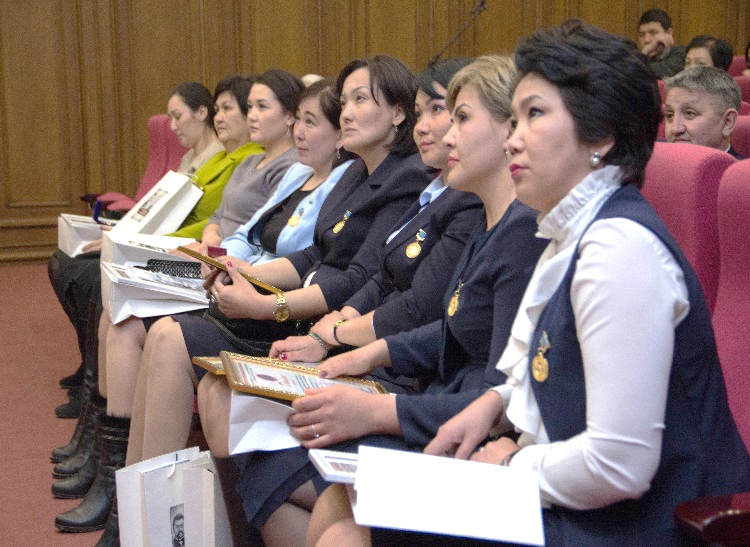 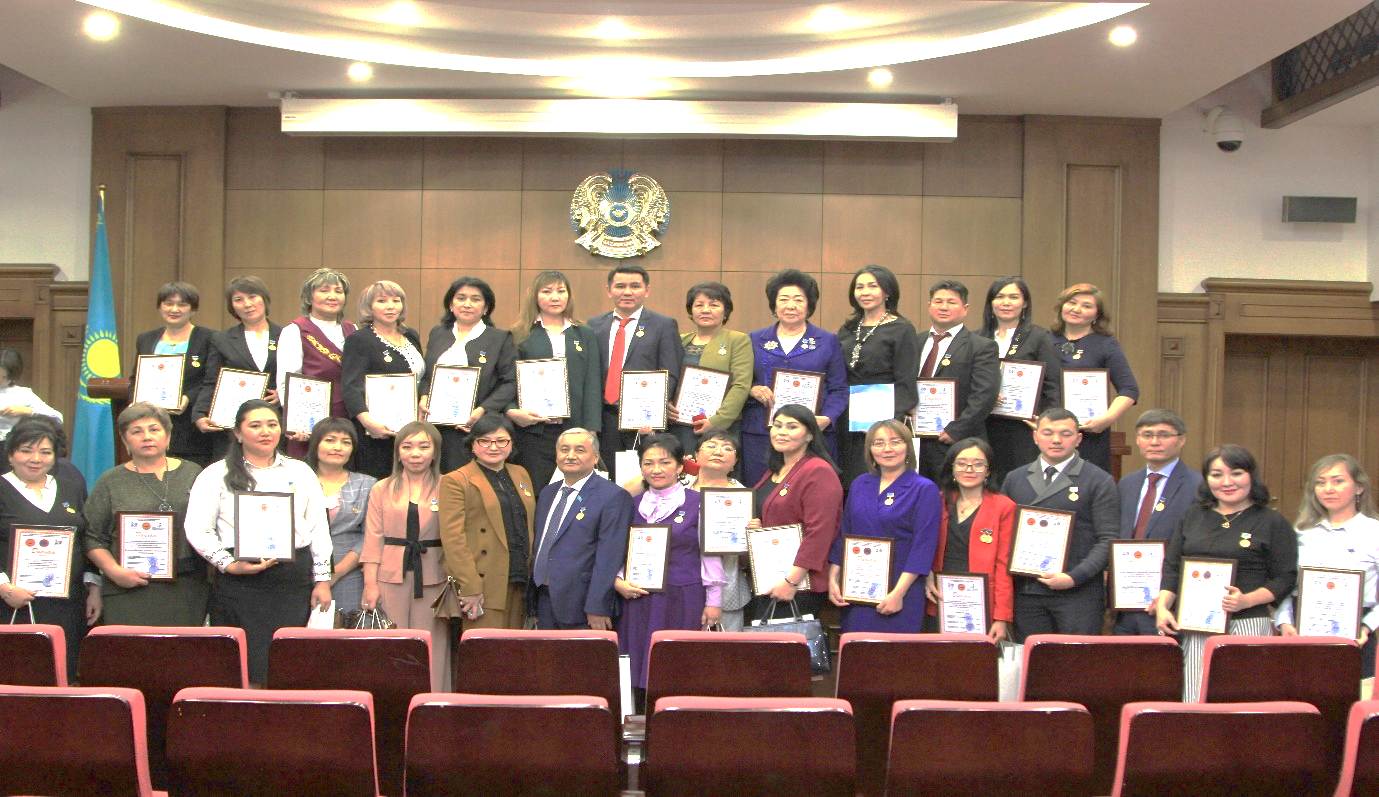 